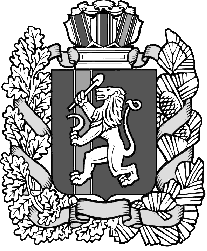 ШЕЛОМКОВСКИЙ СЕЛЬСКИЙ СОВЕТ ДЕПУТАТОВ  ДЗЕРЖИНСКОГО РАЙОНА КРАСНОЯРСКОГО КРАЯРЕШЕНИЕ18.03.2022г                                          с.Шеломки                             № 17-65Р О внесении изменений в решение №13-51р от 23.11.2021 «Об утверждении Положения об условиях и порядке предоставления муниципальному  служащему права на пенсию за выслугу лет за счет средств муниципального образования Шеломковский сельсовет » В соответствии с пунктами 12, 13 статьи 9 Закона Красноярского края 
от 24.04.2008 № 5-1565 «Об особенностях правового регулирования муниципальной службы в Красноярском крае»,  в соответствие со статьями 27.1, 27.2  Устава сельского поселения Шеломковский сельсовет Дзержинского муниципального района Красноярского края,  Шеломковский сельский Совет депутатов РЕШИЛ:Внести в Положение об условиях и порядке предоставления муниципальному  служащему права на пенсию за выслугу лет за счет средств муниципального образования Шеломковский сельсовет следующие изменения:- в подпункте а пункта 2.14 статьи 2  слова «гражданской службы не менее 12 полных месяцев с более высоким должностным окладом» заменить словами «муниципальной службы в органах местного самоуправления, избирательных комиссиях муниципальных образований, расположенных на территории края, не менее 12 полных месяцев с более высоким должностным окладом».3. Контроль за исполнением настоящего постановления возложить на Главу сельского поселения Шеломковский сельсовет.4.Постановление вступает в силу со дня, следующего за днем его официального опубликования в периодическом печатном издании «Информационный вестник».Председатель Шеломковскогосельского Совета депутатов:                               Т.Г.АнтоненкоГлава Шеломковского сельсовета:                     С.В.Шестопалов    